Нижегородская районная организация Нижегородской областной организации Профессионального союза работников    народного образования и науки РФ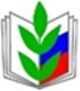 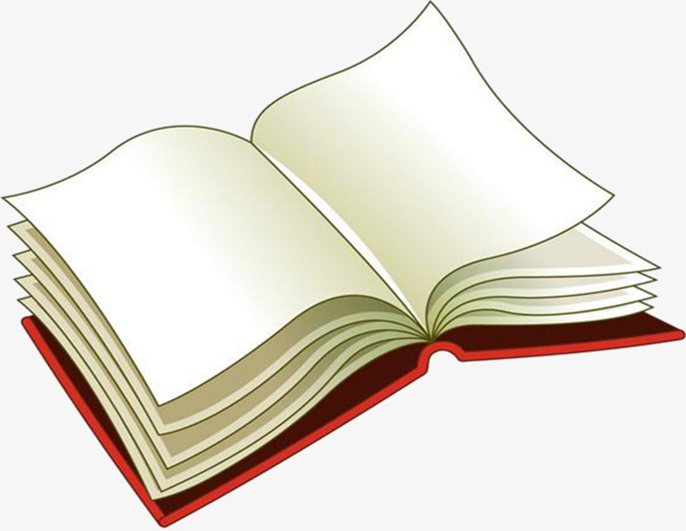         Предложения Федерации Независимых профсоюзов России                                       (ФНПР) по законопроекту   о повышении пенсионного возраста21 августа в Государственной Думе состоялись парламентско-общественные слушания «Совершенствование пенсионного законодательства». К этим слушаниям ФНПР подготовила предложения по законопроекту о повышении пенсионного возраста. Профсоюзы настаивают на том, что вопрос повышения пенсионного возраста должен быть увязан с рассмотрением и законодательным оформлением комплекса вопросов по развитию российской экономики, рынка труда, преобразованию в социальной сфере, улучшению благосостояния граждан, качеству и доступности медицины и других сопутствующих решений. В числе  первоочередных мер Профсоюзы России предлагают:Определить комплекс мер по последовательному увеличению доли заработной  платы    в национальной экономике;Принять конкретные меры по ликвидации «чёрных» и «серых» схем заработной платы;Ввести прогрессивный налог на доходы физических лиц                                                        (например, 10%, 15%, 20%);Разработать и утвердить дорожную карту по реализации поручения Президента  РФ      о создании высокопроизводительных рабочих мест с учетом создания рабочих мест, адаптированных под возрастных работников;Принять решение о гарантии трудоустройства молодежи, получившей профессиональное образование;Ратифицировать Конвенцию МОТ № 102 без изъятия Раздела IV                                (пособие по безработице);Унифицировать порядок назначения и получения пенсий для всех категорий наемных работников,  включая государственных и муниципальных служащих, а также сенаторов и депутатов  всех уровней, работающих на платной основе;Провести кодификацию принятых нормативных правовых актов о государственном обязательном пенсионном страховании и пенсионном обеспечении;Провести реформирование системы Государственного обязательного пенсионного страхования, в ходе которой предусмотреть:Исключение накопительной составляющей из системы государственного обязательного пенсионного страхования.При рассмотрении различных вариантов увеличения пенсионного возраста ограничиться сроками не более 5 лет для мужчин и женщин.